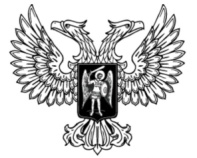 ДонецкАЯ НароднАЯ РеспубликАЗАКОНО ВНЕСЕНИИ ИЗМЕНЕНИЙ В СТАТЬЮ 24 ЗАКОНА ДОНЕЦКОЙ НАРОДНОЙ РЕСПУБЛИКИ «ОБ ОБОРОТЕ НАРКОТИЧЕСКИХ СРЕДСТВ, ПСИХОТРОПНЫХ ВЕЩЕСТВ И ИХ ПРЕКУРСОРОВ НА ТЕРРИТОРИИ ДОНЕЦКОЙ НАРОДНОЙ РЕСПУБЛИКИ» И В 
СТАТЬЮ 54 ЗАКОНА ДОНЕЦКОЙ НАРОДНОЙ РЕСПУБЛИКИ 
«ОБ ОБОРОТЕ ЛЕКАРСТВЕННЫХ СРЕДСТВ»Принят Постановлением Народного Совета 5 февраля 2021 годаСтатья 1Внести в часть 1 статьи 24 Закона Донецкой Народной Республики  от 20 марта 2015 года № 28-IНС «Об обороте наркотических средств, психотропных веществ и их прекурсоров на территории Донецкой Народной Республики» (опубликован на официальном сайте Народного Совета Донецкой Народной Республики 21 апреля 2015 года) изменение, изложив ее в следующей редакции:«1. Отпуск наркотических лекарственных средств и психотропных лекарственных средств физическим лицам производится только в аптечных организациях либо в учреждениях здравоохранения при наличии у аптечной организации, учреждения здравоохранения лицензии на указанный вид деятельности. Перечень учреждений здравоохранения, перечень наркотических лекарственных средств и психотропных лекарственных средств, отпуск которых физическим лицам может осуществляться указанными учреждениями здравоохранения, а также перечни должностей фармацевтических и медицинских работников в учреждениях, которым предоставлено право отпуска наркотических лекарственных средств и психотропных лекарственных средств физическим лицам, устанавливаются республиканским органом исполнительной власти, реализующим  государственную политику в сфере здравоохранения.».Статья 2Внести в часть 1 статьи 54 Закона Донецкой Народной Республики от 27 марта 2015 года № 29-IHC «Об обороте лекарственных средств» (опубликован на официальном сайте Народного Совета Донецкой Народной Республики 22 апреля 2015 года) изменение, исключив слова «и их обособленными подразделениями, расположенными в сельских населенных пунктах, в которых отсутствуют аптечные организации,».Глава Донецкой Народной Республики					   Д.В. Пушилинг. Донецк16 февраля 2021 года№ 246-IIНС